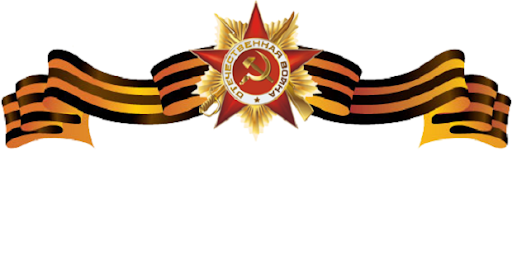 Гладких  Иван  Фёдорович06.05.1923 г.- 09.01.2000 г.ГЛАДКИХ ИВАН ФЁДОРОВИЧ РОДИЛСЯ 6 МАЯ 1923 ГОДА В ДЕРЕВНЕ КАРПОВО, ПЕРМСКОГО КРАЯ. УМЕР 9 ЯНВАРЯ 2000 ГОД, ПОХОРОНЕН В ГОРОДЕ ПЕРМИ.ИВАН ФЁДОРОВИЧ РОС В БОЛЬШОЙ СЕМЬЕ, БЫЛО 8 ДЕТЕЙ. КОГДА ПРИШЛО ВРЕМЯ ИДТИ В АРМИЮ, НАЧАЛАСЬ ВЕЛИКАЯ ОТЕЧЕСТВЕННАЯ ВОЙНА. МОЛОДЫМ, НЕ ОПЫТНЫМ СОЛДАТОМ ОН ПОШЁЛ ЗАЩИЩАТЬ РОДИНУ. ВОЙНА ДЛЯ НЕГО НАЧАЛАСЬ С РЯДОВОГО СОЛДАТА, А ЗАКОНЧИЛАСЬ МЕХАНИКОМ – ВОДИТЕЛЕМ ТАНКОВОЙ ДИВИЗИИ. ИВАН ФЁДОРОВИЧ УЧАСТВОВАЛ В ОСВОБОЖДЕНИИ ДЕРЕВЕНЬ, СЁЛ И ГОРОДОВ, ФОРСИРОВАЛ ДНЕПР, УЧАСТВОВАЛ В ОСВОБОЖДЕНИИ ПОЛЬШИ, ВЕНГРИИ И ДОШЁЛ ДО БЕРЛИНА. В ЧАСЫ ОТДЫХА, МЕЖДУ БОЯМИ, ИГРАЛ НА ГАРМОШКЕ. БЫЛ НЕСКОЛЬКО РАЗ РАНЕН, ГОРЕЛ В ТАНКЕ, И ЧУДОМ ОСТАЛСЯ ЖИВ.ИВАН ФЁДОРОВИЧ ИМЕЕТ МНОГО БЛАГОДАРНОСТЕЙ, МЕДАЛЕЙ, ОРДЕНОВ. МНОГО ДРУЗЕЙ И ОДНОСЛУЖИВЦЕВ ИВАНА ФЁДОРОВИЧА ПОГИБЛО, А С ТЕМИ, КТО ОСТАЛОСЬ В ЖИВЫХ, ОН ПОСТОЯННО ОБЩАЛСЯ. В КИНОАРХИВЕ ГОРОДА ПЕРМИ ЕСТЬ ХРОНОМЕТРАЖНЫЙ ФИЛЬМ, ГДЕ В СОСТАВЕ ТАНКОВОЙ БРИГАДЫ, ГЛАДКИХ И.Ф., ШЕЛ НА БЕРЛИН. СМОТРЕТЬ КОТОРЫЙ  ХОДИЛИ ВСЕ РОДНЫЕ, ЖИВУЩИЕ В ПЕРМИ, ВОЙНА ДЛЯ ГЛАДКИХ ИВАНА ФЁДОРОВИЧА ЗАКОНЧИЛАСЬ В 1947 ГОДУ. ПОСЛЕ ВОЙНЫ ОН СЛУЖИЛ В ОРГАНАХ МИЛИЦИИ, НАВОДИЛ ПОРЯДКИ В ГОРОДЕ, А ПОЗДНЕЕ УШЁЛ НА РАБОТАТЬ НА ЗАВОД. В ПОСЛЕВОЕННЫЕ ГОДЫ ИВАН ФЕДОРОВИЧ ЖЕНИЛСЯ, ВОСПИТАЛ 3 ДОЧЕРЕЙ И 2 СЫНОВЕЙ,ЕЖЕГОДНО, 9 МАЯ У МОГИЛЫ ГЛАДКИХ И.Ф. СОБИРАЮТСЯ ДЕТИ, ВНУКИ, ПРАВНУКИ, ПРАПРАВНУКИ, ПАМЯТЬ О НЕМ НАВСЕГДА ОСТАНЕТСЯ В НАШИХ СЕРДЦАХ.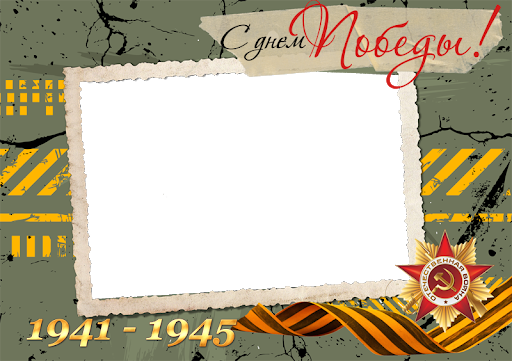 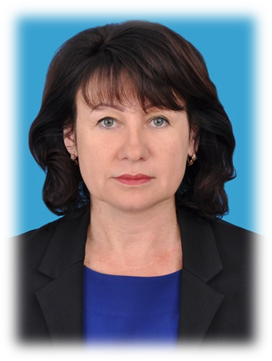 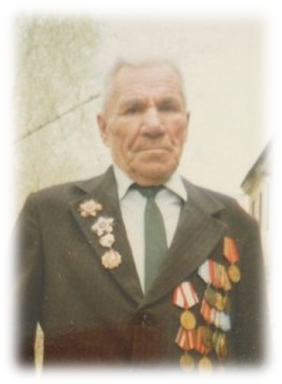 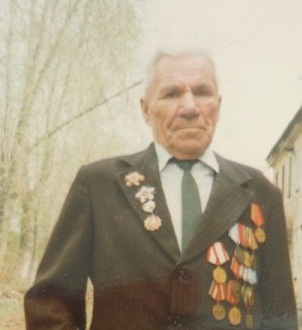 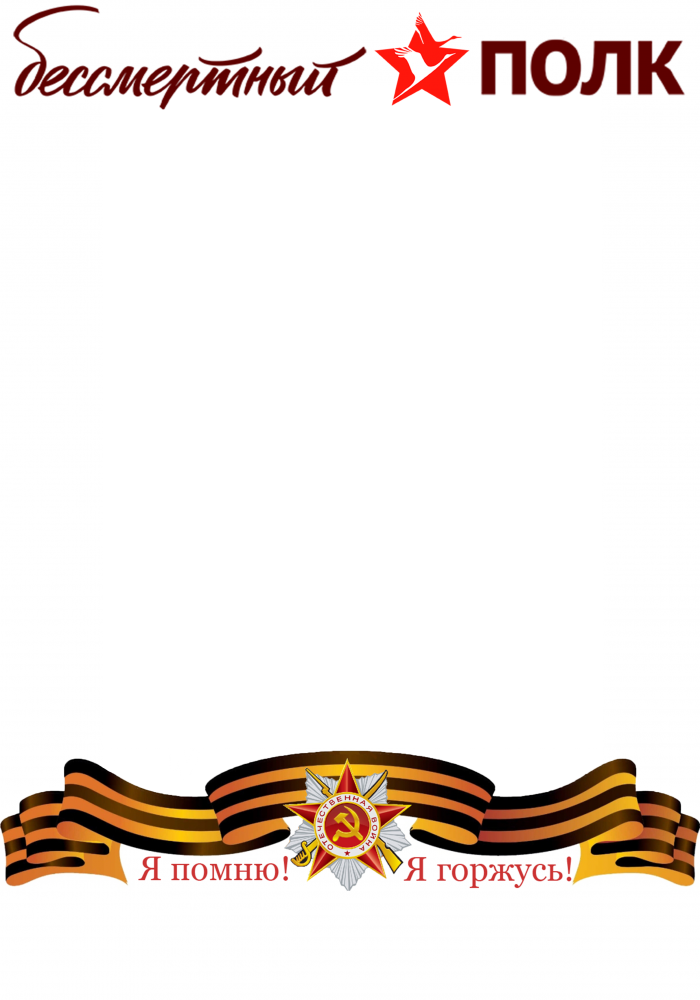 